Unit 6 Lesson 7: Midamos longitudes con diferentes unidades de longitudWU Observa y pregúntate: Cubos grandes y cubos pequeños (Warm up)Student Task Statement¿Qué observas?
¿Qué te preguntas?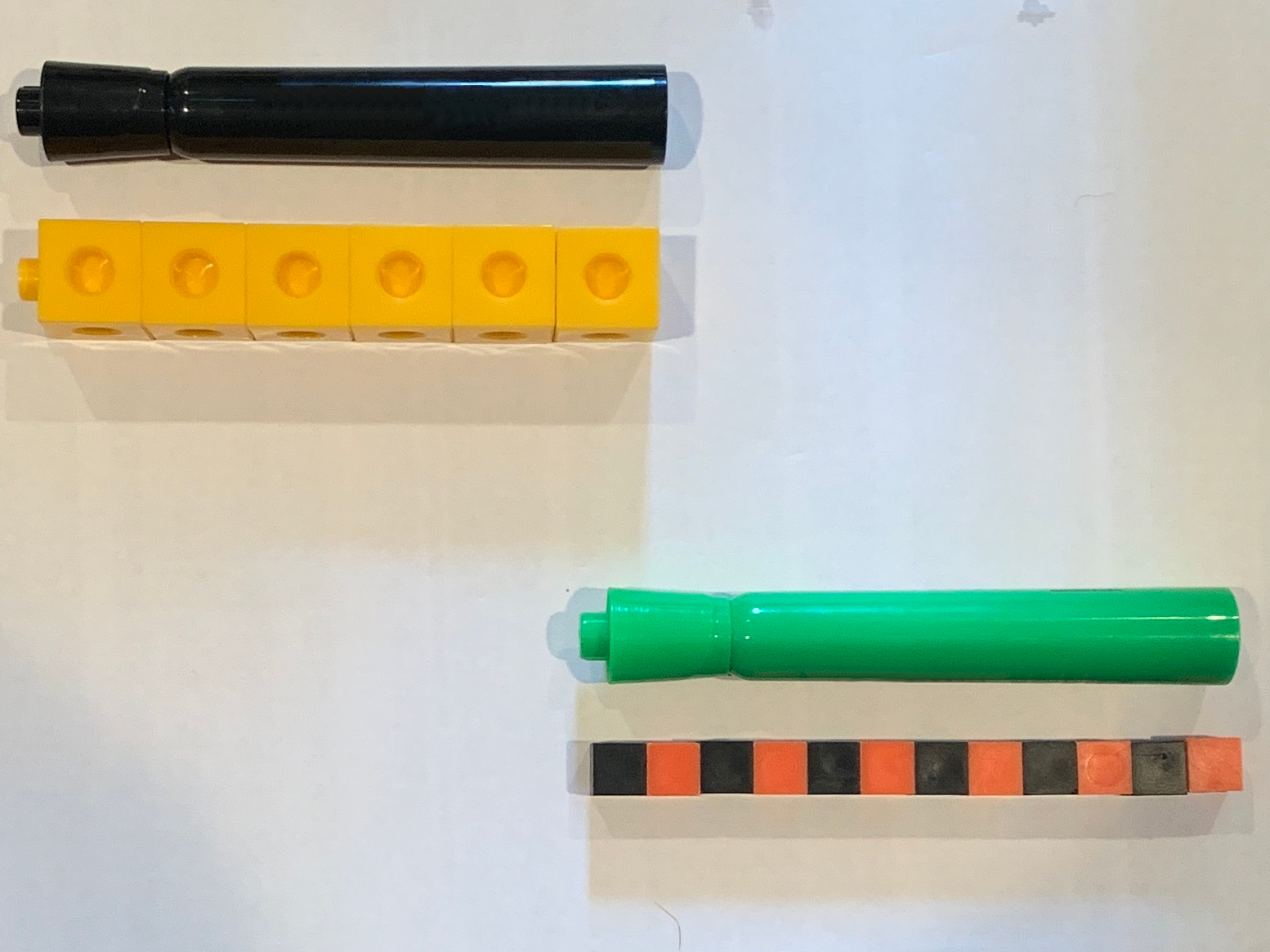 1 Midamos con diferentes objetosStudent Task StatementMarca 3 objetos que vas a usar:cubos encajablescubos pequeñosclips pequeñosclips grandesMide la longitud del pie de Jeison con cada objeto que escojas y completa la tabla.2 Midamos el zapato del profesorStudent Task StatementAndre midió el zapato de su profesor y dijo que medía 15 cubos encajables de largo.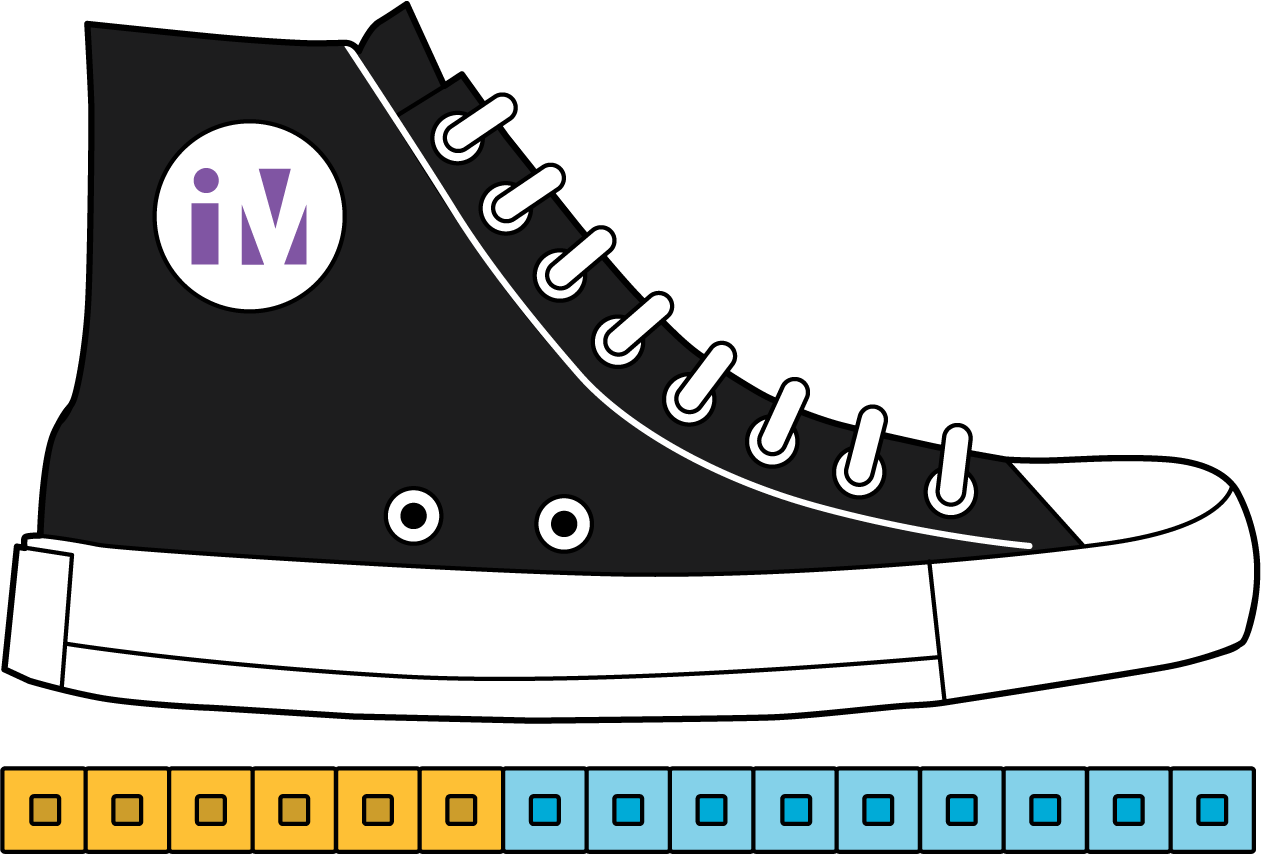 ¿Su medida es precisa?¿Por qué sí o por qué no?Jada midió el zapato de su profesor y dijo que medía 12 cubos encajables de largo.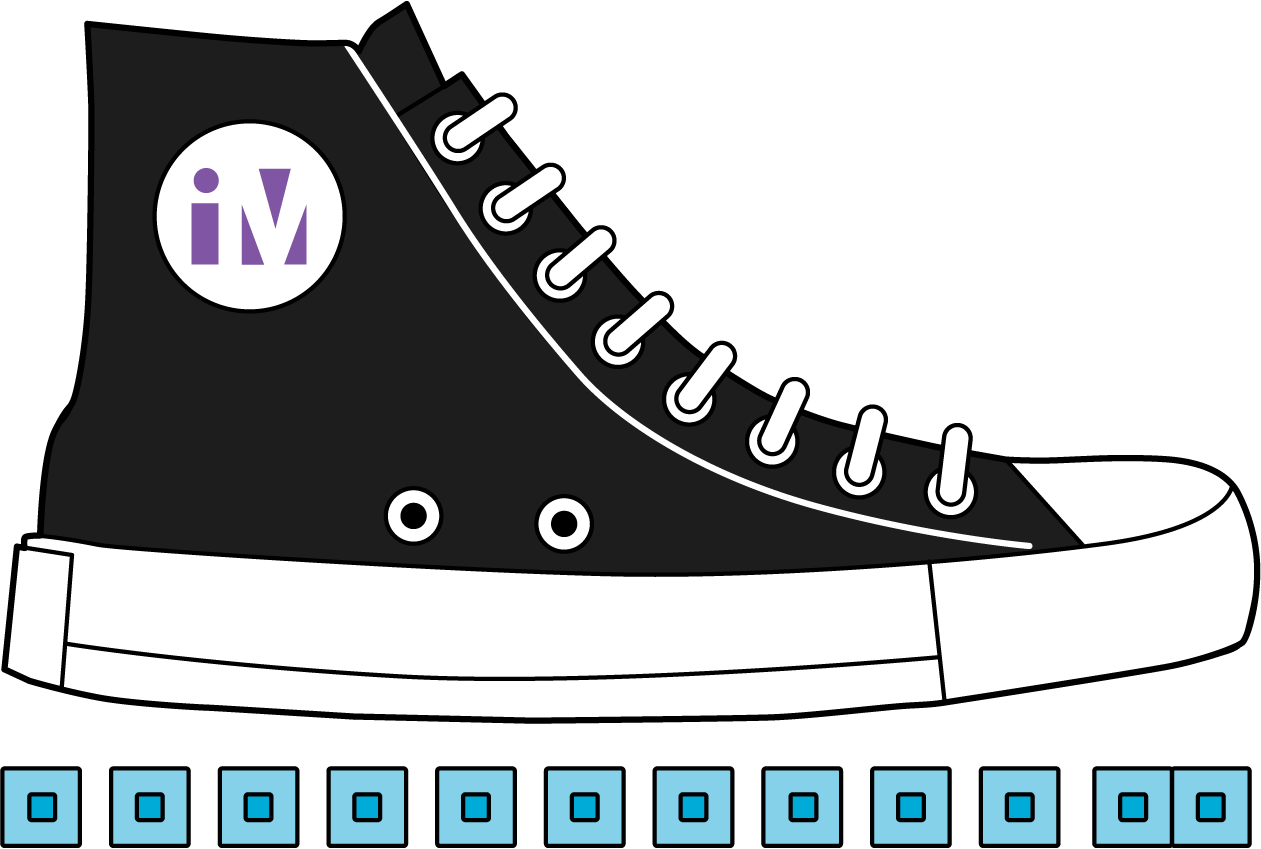 ¿Su medida es precisa?¿Por qué sí o por qué no?Clare midió el zapato de su profesor y dijo que medía 30 cubos pequeños de largo.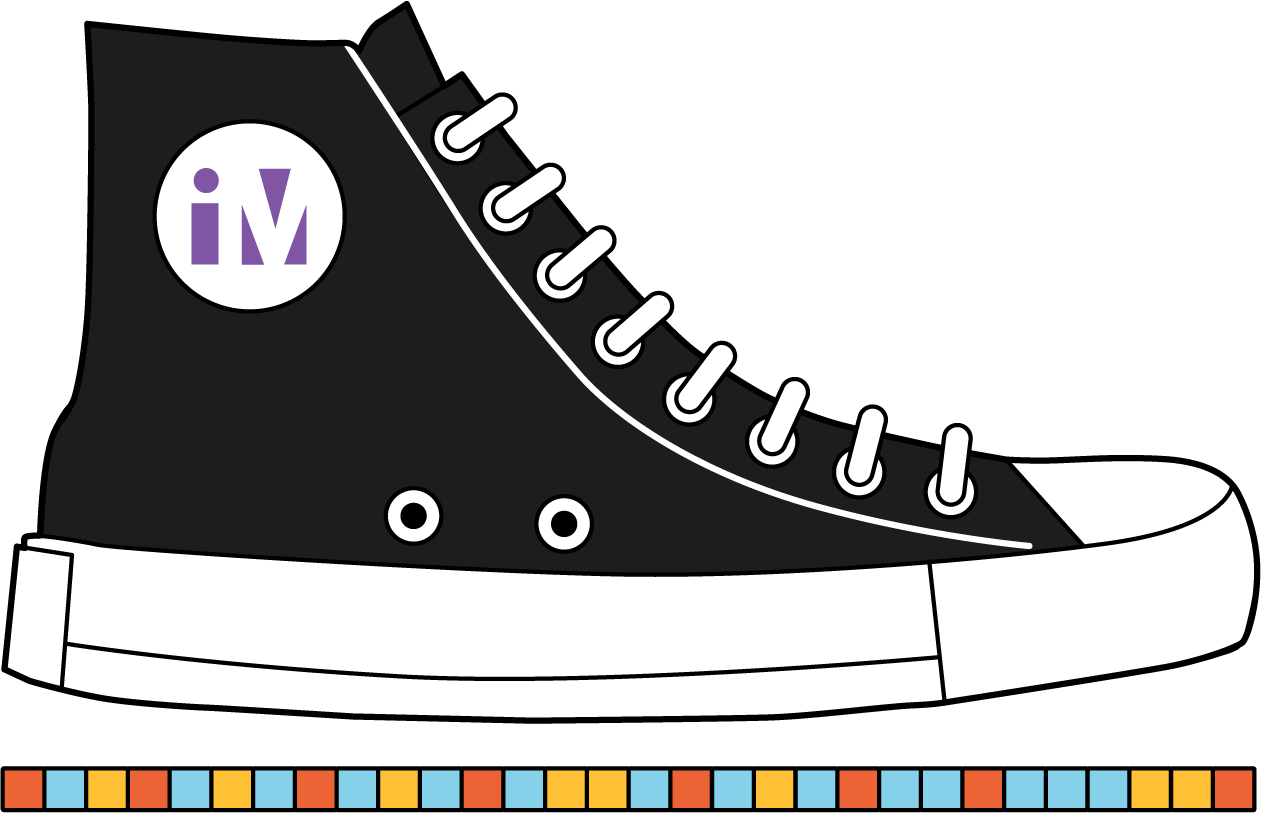 ¿Su medida es precisa?¿Por qué sí o por qué no?Kiran midió el zapato de su profesor y dijo que medía 19 cubos de largo.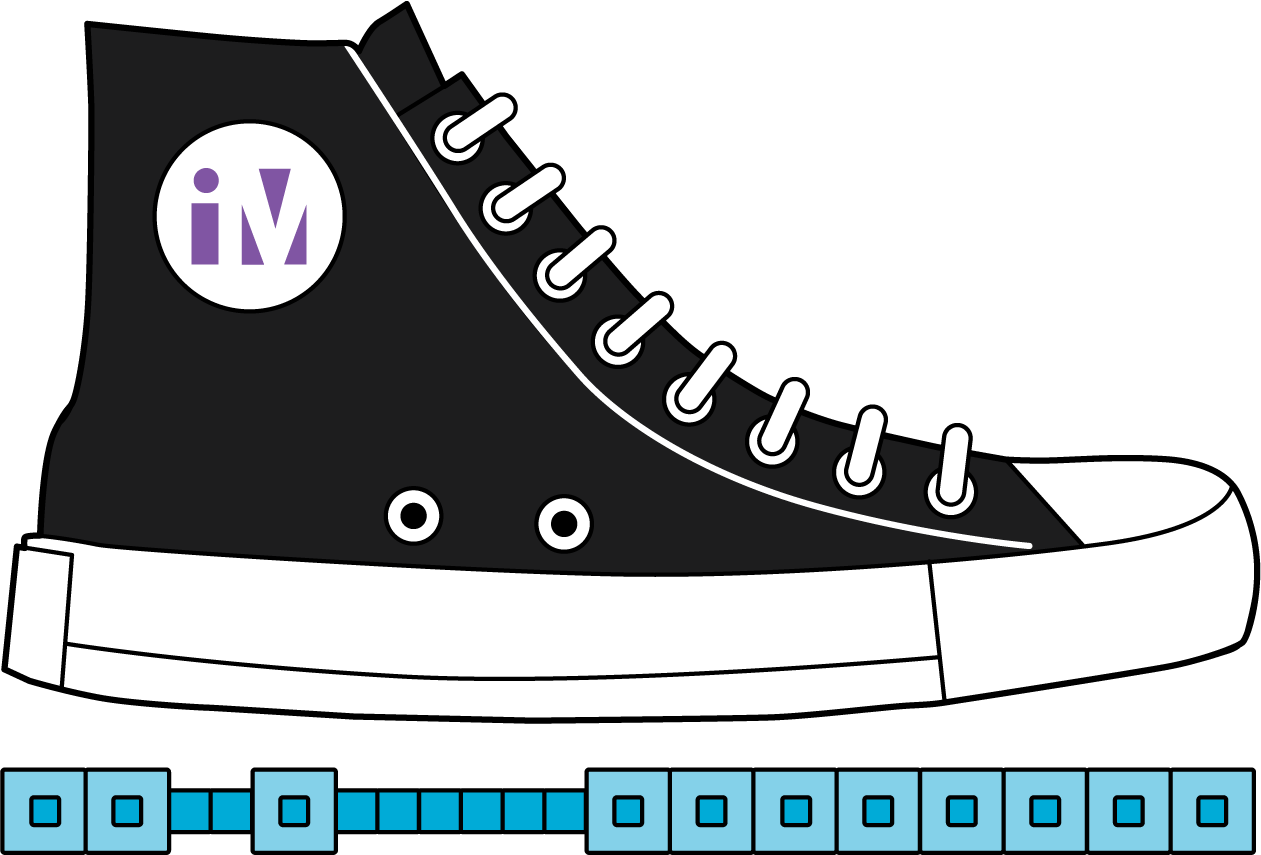 ¿Su medida es precisa?¿Por qué sí o por qué no?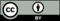 © CC BY 2021 Illustrative Mathematics®objetolongitud